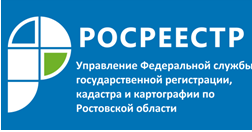 Пресс-релиз                                                                                                                                                    28.09.2021УПРАВЛЕНИЕ РОСРЕЕСТРА ПО РОСТОВСКОЙ ОБЛАСТИ ПРОДОЛЖАЕТ ПРОВОДИТЬ РАБОТУ ПО НАПОЛНЕНИЮ ЕГРН НЕОБХОДИМЫМИ СВЕДЕНИЯМИУправлением Росреестра по Ростовской области реализуется необходимый комплекс мероприятий по наполнению ЕГРН. Сформирован перечень объектов капитального строительства, в отношении которых в ЕГРН отсутствует назначение, а также перечень объектов недвижимости, в отношении которых в ЕГРН отсутствуют зарегистрированные права. Проведены мероприятия по внесению в ЕГРН актуальных сведений о недостающих характеристиках земельных участках и объектов капитального строительства, приведены в соответствие сведения ЕГРН о площади земельных участков с категорией «земли сельскохозяйственного назначения», проводятся иные мероприятия во взаимодействии с Управление Федеральной налоговой службой России по Ростовской области, Минимуществом субъекта, органами местного самоуправления Ростовской области.Работа по выявлению правообладателей ранее учтенных объектов недвижимости, проведению комплексных кадастровых работ, уточнению и внесению сведений в ЕГРН необходима для исправления реестровых ошибок в сведениях ЕГРН, снижения рисков земельных споров и вовлечения в хозяйственный оборот неиспользуемых объектов недвижимости. Контакты для СМИ:Пресс-служба Управления Росреестра по Ростовской областиТатьяна Фатеева8-938-169-55-69FateevaTA@r61.rosreestr.ruwww.rosreestr.ru